ГУБЕРНАТОР БЕЛГОРОДСКОЙ ОБЛАСТИПОСТАНОВЛЕНИЕот 28 января 2014 г. N 7О МОЛОДЕЖНОМ ПРАВИТЕЛЬСТВЕ БЕЛГОРОДСКОЙ ОБЛАСТИВ целях содействия в обучении и формировании кадрового резерва управленческих структур области, привлечения студентов образовательных организаций высшего образования, аспирантов, молодых управленцев, проживающих на территории Белгородской области, к решению задач, стоящих перед Правительством Белгородской области, и в связи с истечением срока полномочий действующего состава молодежного правительства Белгородской области постановляю:(в ред. постановления Губернатора Белгородской области от 09.04.2014 N 33)1. Провести конкурс по формированию нового состава молодежного правительства Белгородской области.2. Утвердить Положение о конкурсе по формированию состава молодежного правительства Белгородской области (прилагается).3. Утвердить Положение о молодежном правительстве Белгородской области (прилагается).4. Определить координатором деятельности молодежного правительства Белгородской области министерство по делам молодежи Белгородской области.(в ред. Постановления Губернатора Белгородской области от 21.06.2022 N 97)5. Министерству по делам молодежи Белгородской области (Киреева Т.В.) создать конкурсную комиссию по организации и проведению конкурса по формированию состава молодежного правительства Белгородской области из числа представителей органов исполнительной власти Белгородской области.(в ред. постановлений Губернатора Белгородской области от 04.12.2017 N 128, от 24.04.2019 N 27, от 21.06.2022 N 97)6. Министрам Белгородской области представить кандидатуры в состав конкурсной комиссии по организации и проведению конкурса по формированию состава молодежного правительства Белгородской области при министерстве по делам молодежи Белгородской области.(в ред. Постановления Губернатора Белгородской области от 21.06.2022 N 97)7. Признать утратившим силу постановление Губернатора Белгородской области от 7 февраля 2011 года N 14 "О молодежном правительстве Белгородской области".8. Контроль за исполнением постановления возложить на министерство по делам молодежи Белгородской области (Киреева Т.В.).(в ред. постановлений Губернатора Белгородской области от 04.12.2017 N 128, от 21.06.2022 N 97)Об исполнении постановления информировать ежегодно к 15 декабря.Губернатор Белгородской областиЕ.САВЧЕНКОУтвержденопостановлениемГубернатора Белгородской областиот 28 января 2014 г. N 7ПОЛОЖЕНИЕО КОНКУРСЕ ПО ФОРМИРОВАНИЮ СОСТАВА МОЛОДЕЖНОГОПРАВИТЕЛЬСТВА БЕЛГОРОДСКОЙ ОБЛАСТИI. Общие положения1.1. Настоящее Положение регулирует порядок организации и проведения конкурса по формированию состава молодежного правительства Белгородской области.1.2. Конкурс по формированию состава молодежного правительства Белгородской области (далее - конкурс) проводится в целях формирования состава молодежного правительства Белгородской области (далее - Молодежное правительство) путем отбора наиболее талантливых, перспективных и интеллектуально развитых молодых людей по итогам конкурсных испытаний.1.3. Конкурс проводится по следующим направлениям деятельности Молодежного правительства, соответствующим направлениям деятельности Правительства Белгородской области:- цифровое развитие;- туризм;- здравоохранение;- социальная защита населения и труд;- культура;- спорт;- работа с архивами;- регистрация актов гражданского состояния;- охрана объектов культурного наследия;- общественные коммуникации;- молодежная политика;- финансы и бюджетная политика;- регулирование контрактной системы в сфере закупок;- образование;- строительство;- автомобильные дороги и транспорт;- архитектура и градостроительство;- сельское хозяйство и продовольствие;- природопользование;- ветеринария;- жилищно-коммунальное хозяйство;- имущественные и земельные отношения;- экономическое развитие;- регулирование цен и тарифов;- региональная безопасность.(п. 1.3 в ред. постановления Губернатора Белгородской области от 21.06.2022 N 97)1.4. Победители конкурса включаются в состав Молодежного правительства по представлению комиссии по организации и проведению конкурса по формированию состава Молодежного правительства (далее - комиссия) на основании приказа министерства по делам молодежи Белгородской области.(в ред. Постановления Губернатора Белгородской области от 21.06.2022 N 97)1.5. Формирование Молодежного правительства осуществляется один раз в год в течение трех месяцев со дня объявления о проведении конкурса на официальном сайте Губернатора и Правительства Белгородской области (belregion.ru).(п. 1.5 в ред. постановления Губернатора Белгородской области от 21.06.2022 N 97)1.6. Члены действующего состава Молодежного правительства участвуют в конкурсе на общих основаниях.II. Условия и порядок проведения конкурса2.1. Организация и проведение конкурса возлагается на комиссию и министерство по делам молодежи Белгородской области.(в ред. Постановления Губернатора Белгородской области от 21.06.2022 N 97)Координацию деятельности по организации и проведению конкурса осуществляет министерство по делам молодежи Белгородской области.(в ред. постановления Губернатора Белгородской области от 21.06.2022 N 97)2.2. В состав комиссии включаются представители органов исполнительной власти области и общественных организаций.2.3. Регламент работы комиссии и ее состав утверждаются приказом министерства по делам молодежи Белгородской области.(в ред. постановлений Губернатора Белгородской области от 04.12.2017 N 128, от 21.06.2022 N 97)2.4. Исключен. - Постановление Губернатора Белгородской области от 04.12.2017 N 128.2.4. Информация о проведении конкурса (требования к участникам и сроки представления документов для участия в конкурсе) размещается на официальном сайте Губернатора и Правительства Белгородской области (belregion.ru), на официальном сайте министерства по делам молодежи Белгородской области (molodchiny.ru).(п. 2.4 в ред. постановления Губернатора Белгородской области от 21.06.2022 N 97)2.5. Кандидаты в состав Молодежного правительства (далее - кандидаты) выдвигаются органами исполнительной власти области, организациями высшего образования на основе представления молодежных и студенческих объединений, иными общественными организациями и объединениями, расположенными на территории Белгородской области, с учетом добровольного участия претендента. Гражданин Российской Федерации вправе самостоятельно выдвинуть свою кандидатуру в состав Молодежного правительства.(п. 2.5 в ред. постановления Губернатора Белгородской области от 04.12.2017 N 128)2.6. Для участия в конкурсе необходимо зарегистрироваться в Автоматизированной информационной системе "Молодежь России" на сайте ais.fadm.gov.ru, в разделе "Мероприятия в Вашем регионе" выбрать "Конкурс по формированию состава молодежного правительства Белгородской области" и заполнить краткую информацию о кандидате.(п. 2.6 в ред. постановления Губернатора Белгородской области от 04.12.2017 N 128)2.7. После прохождения регистрации в Автоматизированной информационной системе "Молодежь России" кандидат предоставляет в министерство по делам молодежи Белгородской области по адресу: г. Белгород, ул. Студенческая, 17а, каб. 309 в течение 30 календарных дней со дня объявления о проведении конкурса следующие документы:(в ред. Постановления Губернатора Белгородской области от 21.06.2022 N 97)- личное заявление по форме согласно приложению N 1 к настоящему Положению;- копию паспорта;- заполненную анкету с фотографией формата 3 x 4 см по форме согласно приложению N 2 к настоящему Положению;- портфолио, оформленное в соответствии с рекомендациями, определенными в приложении N 3 к настоящему Положению;- характеристику с рекомендацией с места учебы, работы, общественной деятельности;- абзац исключен. - Постановление Губернатора Белгородской области от 29.06.2018 N 70;- реализованный проект (если имеется);- согласие на обработку персональных данных согласно приложению N 5 к настоящему Положению.(п. 2.7 в ред. постановления Губернатора Белгородской области от 04.12.2017 N 128)2.8. Кандидат, представивший все необходимые документы, допускается к участию в конкурсе.2.9. Конкурс проводится в два этапа:2.9.1. Первый этап конкурса - проведение психологического и профессионального тестирования для участников конкурса.Психологическое тестирование проводится совместно с индивидуальным экспресс-собеседованием с целью уточнения сведений и дополнительной оценки личностных качеств участников конкурса.По результатам тестирования профессиональных и личностных качеств кандидатов, допущенных к участию в конкурсе, комиссия определяет победителей первого этапа, которые допускаются ко второму этапу.2.9.2. Второй этап конкурса - подготовка и очная защита проектного предложения по направлению, указанному в пункте 1.3 раздела I Положения, согласно приложению N 4 к Положению.На втором этапе участник конкурса готовит проектное предложение в течение 7 (семи) календарных дней после получения задания и представляет его в министерство по делам молодежи Белгородской области.(в ред. Постановления Губернатора Белгородской области от 21.06.2022 N 97)На очной защите проектных предложений комиссия оценивает работы участников в срок, не превышающий 30 (тридцать) календарных дней с даты окончания приема проектных предложений.Критериями оценки проектных предложений являются:- реалистичность и достижимость целей проектного предложения;- социальная значимость проектного предложения;- актуальность проектного предложения;- четкая география проектного предложения;- наличие конкретных количественных и качественных показателей реализации проектного предложения.(п. 2.9 в ред. постановления Губернатора Белгородской области от 18.06.2020 N 77)2.10 - 2.17. Исключены. - Постановление Губернатора Белгородской области от 29.06.2018 N 70.III. Порядок подведения итогов конкурса3.1. Итоговое решение о победителях конкурса принимается комиссией.3.2. По итогам проведенного конкурса комиссия рекомендует кандидатов из числа победителей конкурса для включения в состав Молодежного правительства, который утверждается приказом министерства по делам молодежи Белгородской области.(в ред. Постановления Губернатора Белгородской области от 21.06.2022 N 97)3.3. Исключен. - Постановление Губернатора Белгородской области от 29.06.2018 N 70.3.3. Все кандидаты в составе Молодежного правительства, участвовавшие в конкурсе и прошедшие экспресс-собеседование на первом этапе, но не вошедшие по итогам конкурса в состав Молодежного правительства, зачисляются в резерв Молодежного правительства.(п. 3.3 в ред. постановления Губернатора Белгородской области от 18.06.2020 N 77)Приложение N 1к Положению о конкурсе поформированию состава молодежногоправительства Белгородской областиПриложение N 2к Положению о конкурсе поформированию состава молодежногоправительства Белгородской областиАнкета участника конкурса по формированию составамолодежного правительства Белгородской области____________________________________________________________(Ф.И.О.)____________________________________________________________(направление деятельности вмолодежном правительстве области)Приложение N 3к Положению о конкурсе поформированию состава молодежногоправительства Белгородской областиРекомендациипо оформлению портфолио участника конкурса по формированиюсостава молодежного правительстваБелгородской областиРаздел N 1. Общие сведения об участникеЦель раздела - дать общую информацию об участнике, сфере его интересов.В состав данного раздела могут быть включены резюме, которое рассматривается как самопрезентация; самоотчет, который включает оценку своих достижений, анализ различных видов учебной, научной, общественной и иных видов деятельности и ее результатов; описание жизненных планов.Раздел N 2. Учебная деятельностьЦель раздела - оценка академической успеваемости участника, выявление уровня сформированности его умений и навыков.В разделе могут содержаться следующие данные: итоги успеваемости; результаты итоговой аттестации; перечень курсов по выбору и результат их прохождения; результаты тестирования и т.д.Этот раздел должен включать все имеющиеся у участника сертифицированные документы, подтверждающие индивидуальные достижения в различных видах деятельности: итоговые ведомости успеваемости за учебный год; копия аттестата об основном общем образовании; диплом о получении профессионального образования; свидетельства о прохождении курсов по выбору.Раздел N 3. Научная деятельностьЦель раздела - определить сферу научных интересов участника.В данном разделе должна быть отражена информация об участии в олимпиадах различного уровня и результаты; об участии в творческих интеллектуальных конкурсах, конференциях, смотрах, соревнованиях; перечень творческих работ, формы и результаты их представления; достижения в системе дополнительного образования.Этот раздел содержит: свидетельства и дипломы, подтверждающие участие в олимпиадах различного уровня и результаты; сертификаты, грамоты и дипломы за победы и участие в творческих интеллектуальных конкурсах, конференциях, смотрах, соревнованиях; виды творческих работ: реферативные, проектные, исследовательские работы, сочинения, эссе, заметки.Раздел N 4. Общественная деятельностьЦель раздела - определить уровень социальной активности и культуры участника, его интерес к социально значимой деятельности, проявления социальных инициатив.В данный раздел вносится информация о том, в каких мероприятиях социальной направленности кандидат принимал участие, фиксируются дата, уровень проведения мероприятия и выполняемая участником функция (слушатель, участник, организатор). Раздел содержит грамоты, дипломы участников, отзывы и другие документы, подтверждающие участие и результат.Раздел N 5. Отзывы и рекомендацииВ данном разделе могут быть: характеристика на участника конкурсного отбора, составленная органом исполнительной власти, органом местного самоуправления или руководителем учреждения (организации); рецензия внешнего эксперта на статью, опубликованную в СМИ; отзыв о работе (научной работе, социальном проекте, организованном мероприятии); рекомендательные письма от физических лиц и от организаций.Приложение N 4к Положению о конкурсе поформированию состава молодежногоправительства Белгородской областиСтруктура конкурсной работы участника конкурсапо формированию состава молодежногоправительства Белгородской областиСодержание конкурсной работы представляет собой описание разработанного и предлагаемого кандидатом проектного предложения, направленного на решение одного из предложенных кейсов по выбранному направлению деятельности в Молодежном правительстве, и включает в себя:- актуальность проектного предложения;- цель проектного предложения;- описание социально-экономической проблемы (кейса), на решение которой направлено проектное предложение;- география реализации проектного предложения;- сроки реализации проектного предложения;- основные механизмы, пути решения указанной проблемы;- ожидаемые качественные и количественные показатели реализации проектного предложения;- социальный эффект проектного предложения (как реализация оригинальной идеи повлияет на качество жизни населения области, региона, муниципального образования, страны в целом);- описание основной линии поведения члена Молодежного правительства в решении государственных, производственных, научно-технических, управленческих, социально-культурных и иных задач, связанных с реализацией проектного предложения.Требования к оформлению: объем текста не более 10 страниц, шрифт Times New Roman, размер N 14, интервал одинарный.Приложение N 5к Положению о конкурсе поформированию состава молодежногоправительства Белгородской областиУтвержденопостановлениемГубернатора Белгородской областиот 28 января 2014 г. N 7ПОЛОЖЕНИЕО МОЛОДЕЖНОМ ПРАВИТЕЛЬСТВЕ БЕЛГОРОДСКОЙ ОБЛАСТИI. Общие положения1.1. Настоящее Положение о молодежном правительстве Белгородской области (далее - Молодежное правительство) определяет правовое положение, структуру и полномочия Молодежного правительства.1.2. Молодежное правительство является действующим на постоянной основе общественным консультационным органом при министерстве по делам молодежи Белгородской области, созданным в целях осуществления отбора, подготовки и продвижения социально активной молодежи Белгородской области.(в ред. постановлений Губернатора Белгородской области от 04.12.2017 N 128, от 21.06.2022 N 97)1.3. Молодежное правительство в своей деятельности руководствуется Конституцией Российской Федерации, федеральными законами, указами и распоряжениями Президента Российской Федерации, постановлениями и распоряжениями Правительства Российской Федерации, Уставом Белгородской области, законами Белгородской области, постановлениями и распоряжениями Губернатора и Правительства области, а также настоящим Положением.1.4. Члены Молодежного правительства осуществляют свою деятельность на добровольной и безвозмездной основе в порядке, установленном настоящим Положением.1.5. Срок полномочий Молодежного правительства - один год.(в ред. Постановления Губернатора Белгородской области от 21.06.2022 N 97)1.6. Каждому члену Молодежного правительства выдается удостоверение.1.7. Организационное обеспечение деятельности Молодежного правительства осуществляет министерство по делам молодежи Белгородской области.(в ред. Постановления Губернатора Белгородской области от 21.06.2022 N 97)II. Цели и задачи деятельности Молодежного правительства2.1. Целью деятельности Молодежного правительства является формирование, подготовка и обучение представителей социально активной молодежи Белгородской области для дальнейшего трудоустройства в органы исполнительной власти области, органы местного самоуправления и хозяйствующие субъекты, действующие на территории Белгородской области.(п. 2.1 в ред. постановления Губернатора Белгородской области от 04.12.2017 N 128)2.2. Основные задачи деятельности Молодежного правительства:- участие молодежи в формировании концепции социально-экономического развития Белгородской области;- разработка и реализация проектов, направленных на социально-экономическое развитие области и совершенствование системы государственного управления и местного самоуправления области;- обеспечение участия представителей молодежи в деятельности органов исполнительной власти и местного самоуправления области;- содействие в подготовке кадрового ресурса для органов исполнительной власти области, органов местного самоуправления и хозяйствующих субъектов, действующих на территории Белгородской области;- участие в формировании гражданского самосознания, правовой культуры и правового сознания молодежи.(п. 2.2 в ред. постановления Губернатора Белгородской области от 04.12.2017 N 128)III. Функции Молодежного правительства3.1. Молодежное правительство для выполнения возложенных на него задач осуществляет следующие функции:- анализирует текущую социально-экономическую ситуацию и социальное положение молодежи в области;- организует проведение круглых столов, направленных на разъяснение молодежи области вопросов, рассматриваемых на заседаниях совещательных органов, образованных Губернатором или Правительством Белгородской области;- анализирует нормативные правовые акты области и представляет Губернатору и Правительству Белгородской области оценку их влияния на социальное и экономическое положение молодежи;- участвует в деятельности органов исполнительной власти Белгородской области;- вносит предложения по вопросам формирования и реализации молодежной политики и улучшения социально-экономической ситуации в области.(п. 3.1 в ред. постановления Губернатора Белгородской области от 04.12.2017 N 128)3.2. Молодежное правительство в целях выполнения возложенных на него задач имеет право:- взаимодействовать с органами государственной власти области и органами местного самоуправления;- запрашивать в органах исполнительной власти области необходимую информацию, за исключением информации ограниченного доступа;- получать знания и практические навыки в области государственного и муниципального управления, управления персоналом, проектного управления, социологического анализа государственного и муниципального управления в различных сферах общественных отношений;- участвовать в расширенных заседаниях Правительства области, заседаниях совещательных органов, образованных Губернатором и Правительством области, по рассмотрению вопросов, находящихся в пределах компетенции Молодежного правительства.(п. 3.2 в ред. постановления Губернатора Белгородской области от 04.12.2017 N 128)IV. Порядок формирования и состав Молодежного правительства4.1. Формирование состава Молодежного правительства осуществляется на конкурсной основе из числа граждан Российской Федерации в возрасте от 20 до 25 лет, которые являются студентами 3 - 5 курсов, магистрантами и аспирантами образовательных организаций высшего образования, обучающимися на территории Белгородской области.(п. 4.1 в ред. постановления Губернатора Белгородской области от 04.12.2017 N 128)4.2. Общая численность членов Молодежного правительства Белгородской области составляет 25 человек. Состав Молодежного правительства определяется в соответствии со следующей процедурой:(в ред. постановления Губернатора Белгородской области от 18.06.2020 N 77)4.2.1. Приказом министерства по делам молодежи Белгородской области создается комиссия по организации и проведению конкурса по формированию состава Молодежного правительства (далее - комиссия).(в ред. постановлений Губернатора Белгородской области от 04.12.2017 N 128, от 21.06.2022 N 97)4.2.2. По итогам проведенного конкурса комиссия рекомендует кандидатов из числа победителей конкурса, набравших наибольшее количество баллов, для включения в состав Молодежного правительства.(пп. 4.2.2 в ред. постановления Губернатора Белгородской области от 29.06.2018 N 70)4.2.3. Все кандидаты в состав Молодежного правительства, участвовавшие в конкурсе и прошедшие собеседование на третьем этапе, но не вошедшие по итогам конкурса в состав Молодежного правительства, зачисляются в резерв Молодежного правительства.4.3. В состав Молодежного правительства входят:- председатель Молодежного правительства;- заместитель председателя Молодежного правительства;(в ред. постановления Губернатора Белгородской области от 04.12.2017 N 128)- члены Молодежного правительства.4.4. Председатель Молодежного правительства, заместитель председателя Молодежного правительства избираются из числа членов Молодежного правительства в течение двух месяцев со дня официального утверждения состава Молодежного правительства путем открытого или тайного голосования. Решение о виде голосования принимается большинством голосов от установленного числа членов Молодежного правительства.Кандидатуры на должности председателя Молодежного правительства, заместителя председателя Молодежного правительства вправе выдвигать все члены Молодежного правительства.Кандидат считается избранным председателем Молодежного правительства, заместителем председателя Молодежного правительства, если за него проголосовало большинство членов Молодежного правительства от установленного числа членов Молодежного правительства.(п. 4.4 в ред. постановления Губернатора Белгородской области от 29.06.2018 N 70)4.5. Персональный состав Молодежного правительства утверждается приказом министерства по делам молодежи Белгородской области.(в ред. Постановления Губернатора Белгородской области от 21.06.2022 N 97)V. Порядок деятельности Молодежного правительства5.1. Деятельностью Молодежного правительства руководит председатель Молодежного правительства, а в период его отсутствия - заместитель председателя Молодежного правительства.(п. 5.1 в ред. постановления Губернатора Белгородской области от 04.12.2017 N 128)5.2. Молодежное правительство осуществляет свою деятельность в соответствии с ежеквартальными планами работы, утверждаемыми на заседании Молодежного правительства.(п. 5.2 в ред. постановления Губернатора Белгородской области от 04.12.2017 N 128)5.3. Заседания Молодежного правительства проводятся по мере необходимости, но не реже одного раза в квартал. В случае необходимости по решению председателя Молодежного правительства, по предложению министра по делам молодежи Белгородской области, заместителя министра по делам молодежи Белгородской области или не менее одной трети членов Молодежного правительства могут проводиться внеочередные заседания.(в ред. Постановления Губернатора Белгородской области от 21.06.2022 N 97)5.4. Заседание Молодежного правительства считается правомочным, если на нем присутствует более половины от общего количества членов Молодежного правительства.5.5. Решение Молодежного правительства принимается путем открытого голосования простым большинством голосов от числа присутствующих на заседании членов Молодежного правительства, за исключением случаев, предусмотренных пунктами 6.2, 6.4 раздела 6 настоящего Положения.5.6. Председательствует на заседаниях Молодежного правительства председатель Молодежного правительства, в отсутствие председателя Молодежного правительства - заместитель председателя Молодежного правительства, а также по согласованию с заместителем министра по делам молодежи Белгородской области руководители органов исполнительной власти области.(в ред. Постановления Губернатора Белгородской области от 21.06.2022 N 97)5.7. В ходе заседания Молодежного правительства ведется протокол, который подписывается лицом, председательствовавшим на заседании, а также одним из заместителей председателя Молодежного правительства.5.8. Решения Молодежного правительства размещаются на сайте министерства по делам молодежи Белгородской области (molodchiny.ru).(в ред. Постановления Губернатора Белгородской области от 21.06.2022 N 97)5.9. Председатель Молодежного правительства:- осуществляет руководство работой Молодежного правительства;- формирует на основе предложений членов Молодежного правительства план работы Молодежного правительства и повестку дня его очередного заседания;- дает поручения заместителям председателя и членам Молодежного правительства;- подписывает протоколы заседаний и решения Молодежного правительства;- является представителем Молодежного правительства в органах исполнительной власти области и органах местного самоуправления;- определяет основные формы и перспективные направления деятельности Молодежного правительства;- представляет на рассмотрение руководителей соответствующих структурных подразделений органов исполнительной власти Белгородской области прогнозы и проекты программ социально-экономического развития области;- выносит на голосование Молодежного правительства после согласования с министром по делам молодежи Белгородской области и заместителем министра по делам молодежи Белгородской области вопрос о досрочном прекращении деятельности того или иного члена Молодежного правительства.(в ред. Постановления Губернатора Белгородской области от 21.06.2022 N 97)5.10. Председатели Молодежных правительств муниципальных образований организуют необходимую подготовку вопросов, подлежащих рассмотрению на заседаниях Молодежного правительства, и проектов решений Молодежного правительства по итогам предварительного обсуждения в муниципальных образованиях области.5.11. Заместитель председателя Молодежного правительства осуществляет организационное и информационное обеспечение деятельности Молодежного правительства, в том числе:- обеспечивает подготовку проекта ежеквартального плана работы Молодежного правительства;- составляет проекты повесток заседаний Молодежного правительства;- организует и контролирует работу по подготовке материалов к заседаниям Молодежного правительства, в случае необходимости - проектов соответствующих решений Молодежного правительства, а также ведет протоколы заседаний Молодежного правительства;- информирует членов Молодежного правительства и приглашенных лиц о месте, времени проведения и повестке очередного заседания, обеспечивает их необходимыми материалами.(п. 5.11 в ред. постановления Губернатора Белгородской области от 04.12.2017 N 128)5.12. Координацию деятельности Молодежного правительства осуществляет министерство по делам молодежи Белгородской области.(в ред. Постановления Губернатора Белгородской области от 21.06.2022 N 97)VI. Порядок досрочного прекращения деятельностипредседателя, заместителей председателя и членов Молодежногоправительства и замещения вакантных должностей6.1. Полномочия члена Молодежного правительства прекращаются досрочно в случаях:- представления в министерство по делам молодежи Белгородской области подложных документов или заведомо ложных сведений при участии в конкурсе по формированию состава Молодежного правительства и при осуществлении своей дальнейшей деятельности;(в ред. Постановления Губернатора Белгородской области от 21.06.2022 N 97)- утраты гражданства Российской Федерации;- переезда на постоянное место жительства в другие регионы Российской Федерации и за пределы Российской Федерации;- по личному заявлению члена Молодежного правительства;- иных, предусмотренных действующим законодательством Российской Федерации.6.2. В случае неоднократного неисполнения или ненадлежащего исполнения поручений руководства Молодежного правительства член Молодежного правительства может быть исключен из состава решением Молодежного правительства, если за него проголосовали не менее двух третей от общего числа членов Молодежного правительства.6.3. Решение о досрочном прекращении полномочий члена Молодежного правительства утверждается министром по делам молодежи Белгородской области на основании представления Молодежного правительства.(в ред. Постановления Губернатора Белгородской области от 21.06.2022 N 97)6.4. Полномочия Председателя и заместителей председателя Молодежного правительства прекращаются досрочно в случаях, предусмотренных в пункте 6.1 раздела 6 настоящего Положения, а также по решению не менее двух третей от общего числа членов Молодежного правительства, принятого на основании представления министерства по делам молодежи Белгородской области.(в ред. Постановления Губернатора Белгородской области от 21.06.2022 N 97)6.5. Вакантные места, образовавшиеся в Молодежном правительстве в связи с досрочным прекращением полномочий его членов, замещаются на оставшийся срок полномочий Молодежного правительства в соответствии со следующей процедурой:6.5.1. Преимущественное право членства в составе Молодежного правительства предоставляется лицам, включенным в резерв актива Молодежного правительства.6.5.2. Информация о вакантных местах в составе Молодежного правительства доводится заместителями председателя Молодежного правительства до лиц, включенных в резерв актива Молодежного правительства, в течение четырнадцати рабочих дней с момента утверждения решения о досрочном прекращении полномочий члена Молодежного правительства.6.5.3. В течение пяти рабочих дней с момента доведения информации, указанной в подпункте 6.5.2 пункта 6.5 настоящего Положения, лица, включенные в резерв актива Молодежного правительства, претендующие на членство в составе Молодежного правительства, представляют председателю Молодежного правительства заявления о включении в состав Молодежного правительства.6.5.4. В течение четырнадцати рабочих дней с момента окончания срока принятия заявлений о включении в состав Молодежного правительства проводится заседание Молодежного правительства, в ходе которого рассматриваются кандидатуры лиц, претендующих на включение в состав Молодежного правительства. По итогам заседания Молодежное правительство принимает решение о представлении министерству по делам молодежи Белгородской области кандидатуры для включения в состав Молодежного правительства.(в ред. Постановления Губернатора Белгородской области от 21.06.2022 N 97)6.5.5. В случае отсутствия по истечении периода, указанного в подпункте 6.5.3 пункта 6.5 настоящего Положения, поданных заявлений на включение в состав Молодежного правительства проводится открытый конкурс на включение в состав Молодежного правительства в соответствии с подпунктами 4.2.1 - 4.2.2 пункта 4.2 раздела 4 настоящего Положения и Положением о конкурсе по формированию состава Молодежного правительства Белгородской области.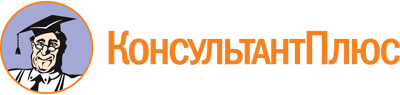 Постановление Губернатора Белгородской обл. от 28.01.2014 N 7
(ред. от 21.06.2022)
"О молодежном правительстве Белгородской области"
(вместе с "Положением о конкурсе по формированию состава молодежного правительства Белгородской области", "Положением о молодежном правительстве Белгородской области")Документ предоставлен КонсультантПлюс

www.consultant.ru

Дата сохранения: 11.12.2022
 Список изменяющих документов(в ред. постановлений Губернатора Белгородской областиот 09.04.2014 N 33, от 04.12.2017 N 128, от 29.06.2018 N 70,от 24.04.2019 N 27, от 18.06.2020 N 77, от 21.06.2022 N 97)Список изменяющих документов(в ред. постановлений Губернатора Белгородской областиот 09.04.2014 N 33, от 04.12.2017 N 128, от 29.06.2018 N 70,от 24.04.2019 N 27, от 18.06.2020 N 77, от 21.06.2022 N 97)Список изменяющих документов(в ред. постановления Губернатора Белгородской области от 21.06.2022 N 97)Министру по делам молодежиБелгородской областиКиреевой Т.В.__________________________________________(Ф.И.О. в родительном падеже)Министру по делам молодежиБелгородской областиКиреевой Т.В.__________________________________________(Ф.И.О. в родительном падеже)Министру по делам молодежиБелгородской областиКиреевой Т.В.__________________________________________(Ф.И.О. в родительном падеже)ЗаявлениеЗаявлениеЗаявлениеЗаявлениеПрошу рассмотреть мою кандидатуру на включение в состав молодежного правительства Белгородской области.С документами, определяющими порядок проведения конкурса, и требованиями к кандидатам ознакомлен(-а).Согласен(-на):- на прохождение конкурсного отбора по формированию молодежного правительства Белгородской области;- на проверку достоверности представленных мною сведений для включения в состав молодежного правительства Белгородской области;- на передачу моих персональных данных ответственным за формирование и подготовку молодежного правительства Белгородской области.К заявлению прилагаю следующие документы на ___ л. в ___ экз.:- 2 цветных фотографии формата 3 x 4 см;- анкету;- портфолио;- характеристику;- конкурсную работу;- согласие на обработку персональных данных.Прошу рассмотреть мою кандидатуру на включение в состав молодежного правительства Белгородской области.С документами, определяющими порядок проведения конкурса, и требованиями к кандидатам ознакомлен(-а).Согласен(-на):- на прохождение конкурсного отбора по формированию молодежного правительства Белгородской области;- на проверку достоверности представленных мною сведений для включения в состав молодежного правительства Белгородской области;- на передачу моих персональных данных ответственным за формирование и подготовку молодежного правительства Белгородской области.К заявлению прилагаю следующие документы на ___ л. в ___ экз.:- 2 цветных фотографии формата 3 x 4 см;- анкету;- портфолио;- характеристику;- конкурсную работу;- согласие на обработку персональных данных.Прошу рассмотреть мою кандидатуру на включение в состав молодежного правительства Белгородской области.С документами, определяющими порядок проведения конкурса, и требованиями к кандидатам ознакомлен(-а).Согласен(-на):- на прохождение конкурсного отбора по формированию молодежного правительства Белгородской области;- на проверку достоверности представленных мною сведений для включения в состав молодежного правительства Белгородской области;- на передачу моих персональных данных ответственным за формирование и подготовку молодежного правительства Белгородской области.К заявлению прилагаю следующие документы на ___ л. в ___ экз.:- 2 цветных фотографии формата 3 x 4 см;- анкету;- портфолио;- характеристику;- конкурсную работу;- согласие на обработку персональных данных.Прошу рассмотреть мою кандидатуру на включение в состав молодежного правительства Белгородской области.С документами, определяющими порядок проведения конкурса, и требованиями к кандидатам ознакомлен(-а).Согласен(-на):- на прохождение конкурсного отбора по формированию молодежного правительства Белгородской области;- на проверку достоверности представленных мною сведений для включения в состав молодежного правительства Белгородской области;- на передачу моих персональных данных ответственным за формирование и подготовку молодежного правительства Белгородской области.К заявлению прилагаю следующие документы на ___ л. в ___ экз.:- 2 цветных фотографии формата 3 x 4 см;- анкету;- портфолио;- характеристику;- конкурсную работу;- согласие на обработку персональных данных."__" ______________ 20__ г._____________________(подпись)Список изменяющих документов(введено постановлением Губернатора Белгородской областиот 04.12.2017 N 128)1. Сведения об участнике1. Сведения об участникеФамилия, имя, отчествоЧисло, месяц, год рожденияДомашний адрес (с указанием индекса)Телефон (указать код региона)Контактные номера телефоновE-mailСсылка на аккаунт в социальных сетяхМесто учебыОбразованиеСведения о награждении премиями, дипломами, грамотами2. Сведения об организации (учреждении), которую(ое) представляет участник2. Сведения об организации (учреждении), которую(ое) представляет участникПолное название организации (учреждения)Должность участника в организации (учреждении)Фактический адрес местонахождения организацииТелефонФаксE-mailСайтФамилия, имя, отчество руководителяКонтактные номера телефонов руководителяСписок изменяющих документов(введены постановлением Губернатора Белгородской областиот 04.12.2017 N 128)Список изменяющих документов(введена постановлением Губернатора Белгородской областиот 04.12.2017 N 128)Список изменяющих документов(в ред. постановления Губернатора Белгородской области от 21.06.2022 N 97)Согласие на обработку персональных данныхСогласие на обработку персональных данныхСогласие на обработку персональных данныхЯ, ____________________________________________________________________,(фамилия, имя, отчество)проживающий(-ая) по адресу: ___________________________________________________________________________________________________________________________________________________________________________________________________,(место регистрации)________________________________________ серия ___________ номер ___________(наименование документа, удостоверяющего личность)выдан ______________________________________________________________________________________________________________________________________________дата выдачи ______________________________________________________________,выражаю свое согласие на обработку моих следующих персональных данных: фамилия, имя, отчество, год, месяц, дата, место рождения, адрес регистрации, образование, место учебы и любая иная информация, относящаяся к моей личности, доступная или известная в любой конкретный момент времени (далее - персональные данные), министерством по делам молодежи Белгородской области (далее - оператор) для оформления всех необходимых документов, требующихся в процессе подготовки и проведения конкурса по формированию состава молодежного правительства Белгородской области, а также последующих мероприятий, сопряженных с данным конкурсом, путем сбора, систематизации, накопления, хранения, использования, распространения (в том числе передача), обезличивания, а также на уточнение (обоснованное изменение), блокирование, уничтожение и осуществление иных действий с моими персональными данными с учетом действующего законодательства как ручным, так и автоматизированным способами на срок с __________ 202__ г. до истечения сроков хранения соответствующей информации или документов, содержащих информацию с персональными данными, установленных оператором.Я оставляю за собой право в случае неправомерного использования предоставленных данных отозвать согласие, предоставив в адрес оператора письменное заявление.Настоящим я подтверждаю, что в случае необходимости предоставления персональных данных для достижения указанных выше целей третьим лицам оператор вправе в необходимом объеме раскрывать для совершения вышеуказанных действий информацию обо мне лично (включая мои персональные данные) таким третьим лицам, их агентам и иным уполномоченным лицам, а также предоставлять таким лицам соответствующие документы, содержащие такую информацию, для обработки персональных данных на основании настоящего согласия.Я, ____________________________________________________________________,(фамилия, имя, отчество)проживающий(-ая) по адресу: ___________________________________________________________________________________________________________________________________________________________________________________________________,(место регистрации)________________________________________ серия ___________ номер ___________(наименование документа, удостоверяющего личность)выдан ______________________________________________________________________________________________________________________________________________дата выдачи ______________________________________________________________,выражаю свое согласие на обработку моих следующих персональных данных: фамилия, имя, отчество, год, месяц, дата, место рождения, адрес регистрации, образование, место учебы и любая иная информация, относящаяся к моей личности, доступная или известная в любой конкретный момент времени (далее - персональные данные), министерством по делам молодежи Белгородской области (далее - оператор) для оформления всех необходимых документов, требующихся в процессе подготовки и проведения конкурса по формированию состава молодежного правительства Белгородской области, а также последующих мероприятий, сопряженных с данным конкурсом, путем сбора, систематизации, накопления, хранения, использования, распространения (в том числе передача), обезличивания, а также на уточнение (обоснованное изменение), блокирование, уничтожение и осуществление иных действий с моими персональными данными с учетом действующего законодательства как ручным, так и автоматизированным способами на срок с __________ 202__ г. до истечения сроков хранения соответствующей информации или документов, содержащих информацию с персональными данными, установленных оператором.Я оставляю за собой право в случае неправомерного использования предоставленных данных отозвать согласие, предоставив в адрес оператора письменное заявление.Настоящим я подтверждаю, что в случае необходимости предоставления персональных данных для достижения указанных выше целей третьим лицам оператор вправе в необходимом объеме раскрывать для совершения вышеуказанных действий информацию обо мне лично (включая мои персональные данные) таким третьим лицам, их агентам и иным уполномоченным лицам, а также предоставлять таким лицам соответствующие документы, содержащие такую информацию, для обработки персональных данных на основании настоящего согласия.Я, ____________________________________________________________________,(фамилия, имя, отчество)проживающий(-ая) по адресу: ___________________________________________________________________________________________________________________________________________________________________________________________________,(место регистрации)________________________________________ серия ___________ номер ___________(наименование документа, удостоверяющего личность)выдан ______________________________________________________________________________________________________________________________________________дата выдачи ______________________________________________________________,выражаю свое согласие на обработку моих следующих персональных данных: фамилия, имя, отчество, год, месяц, дата, место рождения, адрес регистрации, образование, место учебы и любая иная информация, относящаяся к моей личности, доступная или известная в любой конкретный момент времени (далее - персональные данные), министерством по делам молодежи Белгородской области (далее - оператор) для оформления всех необходимых документов, требующихся в процессе подготовки и проведения конкурса по формированию состава молодежного правительства Белгородской области, а также последующих мероприятий, сопряженных с данным конкурсом, путем сбора, систематизации, накопления, хранения, использования, распространения (в том числе передача), обезличивания, а также на уточнение (обоснованное изменение), блокирование, уничтожение и осуществление иных действий с моими персональными данными с учетом действующего законодательства как ручным, так и автоматизированным способами на срок с __________ 202__ г. до истечения сроков хранения соответствующей информации или документов, содержащих информацию с персональными данными, установленных оператором.Я оставляю за собой право в случае неправомерного использования предоставленных данных отозвать согласие, предоставив в адрес оператора письменное заявление.Настоящим я подтверждаю, что в случае необходимости предоставления персональных данных для достижения указанных выше целей третьим лицам оператор вправе в необходимом объеме раскрывать для совершения вышеуказанных действий информацию обо мне лично (включая мои персональные данные) таким третьим лицам, их агентам и иным уполномоченным лицам, а также предоставлять таким лицам соответствующие документы, содержащие такую информацию, для обработки персональных данных на основании настоящего согласия."__" _____________ 202__ г.________________(подпись)______________________(Ф.И.О.)Список изменяющих документов(в ред. постановлений Губернатора Белгородской области от 04.12.2017 N 128,от 29.06.2018 N 70, от 18.06.2020 N 77, от 21.06.2022 N 97)